Plongeurs :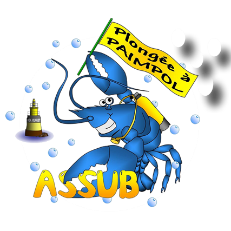 A renseigner par club extérieurA renseigner par club extérieurA renseigner par club extérieurA renseigner par club extérieurA renseigner par club extérieurA renseigner par club extérieurA renseigner par club extérieurA renseigner par organisateur 
Plongée du…A renseigner par organisateur 
Plongée du…A renseigner par organisateur 
Plongée du…A renseigner par organisateur 
Plongée du…PrénomNomNiveauNuméro de licenceDate de fin de validité du certificat médical (1 an)Nombre de plongées prévues123456789101112131415161718192021222324